СЛОВО ПРАВДЫ   ЗЕЛЕНСКИЙ ВПЕРВЫЕ ПОСЕТИЛ СЕССИЮ ООН.        эТО СОБЫТИЕ МОГЛО БЫ стать прорывным ЕСЛИ БЫ  НЕ СКАНДАЛ связанный с разговором зеленского с трампом, произошедшем ещё в июле. в НЁМ ЗЕЛЕНСКИЙ НАЗВАЛ ТРАМПА УЧИТЕЛЕМ И ОБЕЩАЛ ПОСОДЕЙСТВОВАТЬ  В РАССЛЕДОВАНИИ УГОЛОВНОГО ДЕЛА СВЗАННОГО С ДЕЯТЕЛЬНОСТЬЮ СЫНА БАЙДЕНА НЫНЕШНЕГО КОНКУРЕНТА ТРАМПА В БУДУЩИХ ВЫБОРАХ.. Из-за этого демократы начали процедуру импичмента трампа, обвинив того, что он давил на зеленского, хотя зеленский отрицает это. но сми американские не унимаются, смакую то, как зеленский  лебезил перед  трампом. скажем авторитета  нашей стране это не добавило.    Зеленмский выступил на сессии, где продемонстрировал пулю, которой якобы убили оперного певца Василия слепака,( правда одетого в военную форму). отметим -  не ригинально, это скорее с  репертуара порошенка.. да и сложно надеятся, что в полу-пустом  зале кто-то так уж «переймався» судьбой украины. сессия была посвящена многим проблемам  и украинская спуспя пять лет с момента перворота в Украине была не главной. Ныне задача – добиться мира!     встретился наш президент и с трампом. зеленский не опытный политик, поэтому его эмоции были написаны на его лице. ососбенно когда президент сша предложил решать проблемы украины с президентом рф путиным. в это время было жаль смотреть на зеленского. он явно не этого ждал. надеялся, наверное, на участие трампа в нормандском формате, а тут….   опубликованная американцами  стенограмма разговора зеленского с трампом  вызвала реакцию европейцев. зеленский поддержал критику трампа в адрес европы,-  но что  позволено хазяину  - не позволено слуге. отсюда реально ухудшения отношений с европой, к тому же могут решить, что  поддерживать неблагодарных не стоит, да и отменят санкции против россии, тем более, что на вводе санкций  настаивали именно сша.   словом первый блин комом!Трамп обвинил в шпионаже информатора, раскрывшего детали его беседы с Зеленским. 27 сентября. INTERFAX.RU — Президент США Дональд Трамп в ходе беседы с дипломатами в Нью-Йорке обвинил в шпионаже информатора, сообщившего в Конгресс подробности о его разговоре с украинским лидером Владимиром Зеленским, сообщает в пятницу агентство Bloomberg.   «Мы на войне. Эти люди (устраивающие утечки — ИФ) больны. Они больны», — сказал Трамп американским дипломатам на закрытой для прессы встрече. Агентство получило в свое распоряжение видеозапись с этого мероприятия.   Трамп заявил также, что хочет знать, кто передал информатору данные о его беседе с Зеленским. «Потому что это (передача подобных данных — ИФ) похоже на шпионаж», — продолжил он.    «В общем-то, этот человек (информатор — ИФ) никогда не видел доклад (своими глазами — ИФ), он не видел стенограмму звонка, он просто что-то об этом услышал… Они (причастные к утечке информации люди — ИФ) практически шпионы», — добавил президент.   Трамп также в ходе встречи посетовал на то, что в настоящее время в США не так жестко наказывают «за шпионаж и государственную измену», как в былые времена. При этом он не уточнил, какие конкретные виды наказания он имеет в виду.Президент США на этой встрече вновь обрушился с критикой на представителей СМИ.  Вы знаете этих животных в прессе. Они же животные. Одни из худших человеческих существ, которых вы встречали. Они отбросы. Многие из них — отбросы.  Круто однако!США ПРЕДЛОЖИЛИ ЛИШИТЬ МЕЖДУНАРОДНЫХ МЕРОПРИЯТИЙ ДЕСЯТИ ЧЛЕНАМ ДЕЛЕГАЦИИ РОССИИ НЕ ВЫДАЛМ ВИЗЫ ДЛЯ УЧАСТИЯ В РАБОТЕ ГЕНЕРАЛЬНОЙ СЕССИ ООН. Это неуважение к России и  к ООН.    Настало время подумать о переносе международных мероприятий с территории США на более устойчивые площадки. Об этом заявил министр иностранных дел России Сергей Лавров.По его словам, такая необходимость возникла из-за отказа Вашингтона выдавать визы неугодным делегатам. -  Борьба за власть в США  приобретает  уродливые формы!===================================================================================РОССИЯ ОБВИНИЛА США В ОТКРЫТОМ ПОСОБНИЧЕСТВЕ ТЕРРОРИСТАМ    Министерство иностранных дел России прокомментировало очередные антироссийские санкции со стороны США, которые были введены за поставки авиатоплива в Сирию российским военным.
   «Поскольку ВКС России с 2015 года оказывают сирийским правительственным войскам содействие в борьбе с террористическими группировками, получается, что США открыто встали на сторону террористов», — говорится в заявлении МИД.   В ведомстве отметили, что для России санкции не представляют ничего нового. Дипломаты подчеркнули, что страна продолжит бороться с террористами в Сирии несмотря на противодействие со стороны США. «Решительно осуждаем циничность и беспринципность политики Вашингтона», — заключили в МИД.   Под ограничения попали три гражданина России, которые работают в компании «Совфрахт», пять судов, а также логистическая фирма Maritime Assistance. Все они поставляли авиатоплива для россий-ского контингента в Сирии, поддерживая таким образом режим президента этой страны Башара Асада.В РОССИИ ПРИГРОЗИЛИ «ОТРЕДАКТИРОВАТЬ КУЗЬКИНОЙ МАТЕРЬЮ» СПИСОК ГОРОДОВ ЗЕМЛИ  (КАЖИСЬ ДОСТАЛИ).
  Российский стратегический ракетоносец Ту-160, называемый летчиками «Белым лебедем», не явля-ется беззащитной птицей и вполне может показать реальную, а не сказочную «кузькину мать», пишет «Звезда».  Еженедельник, комментируя сопровожде-ние российского самолета западными истребителями, отмечает, что первый обладает внушительным арсеналом «воспитательных средств», а в ответ на грубость реальная «кузькина мать» способна «внести существенные изменения в ландшафт любого континента» и существенно «отредактировать» список городов и стран на глобусе. (Очень жёстко.)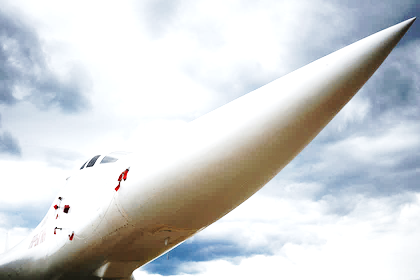   Плановый полет двух Ту-160 в воздушном прост-ранстве над нейтральными водами Балтийского моря, длившийся более семи часов, в ходе которого российский самолет попеременно сопровождали истребители пяти государств, состоялся 17 сентября.  В августе глава Минпромторга Денис Мантуров заявил, что в текущем году состоится выкатка и начнутся испытания первого глубоко модернизированного бомбардировщика-ракетоносца Ту-95МСМ, а в конце следующего — первого построенного с нуля Ту-160М.===================================================================================      В «ДНР» назвали имена украинцев, причастных к убийству Захарченко   В МВД ДНР заявили в среду, что в связи с задержанием группы диверсантов СБУ, которые планиро-вали ликвидацию руководителей силовых ведомств республики, были установлены имена сотрудников Службы безопасности Украины, которые причастны к убийству героев ДНР Арсена Павлова и Алекса-ндра Захарченко.  Как передает агентство ДАН, правоохранители ДНР установили, что непосредстве-нно отдавал приказы совершать убийства на территории ДНР агент пятого департамента контрразведки СБУ Андрей Байдала, известный как "Швед". Он курировал группу задержанных сегодня диверсантов и он же "причастен к убийству главы ДНР Александра Захарченко", заявила пресс-служба МВД ДНР. Там добавили, что за попытками проведения террористических актов на территории ДНР стоят сотрудники второго отдела пятого управления департамента контрразведки СБУ. В республике считают, что это управлении было создано при активном участии ЦРУ США и что его сотрудники проходили стажировку на территории США, где их учили "проведению терактов на территории других государств", В ДНР отметили, что знают всех сотрудников второго отдела, который занимается непосредственно Донецкой республикой. В частности, был назван некто Сергей Моторин, являющийся выходцем из Донбасса, который причастен к убийству Арсена Павлова ("Моторола") и Александра Захарченко. "Понятно, что теракты совершают не сами, а руками своих агентов", Ранее сообщили о задержании трех диверсантов - члена радикальной группировки «Правый сектор» по имени Сергей, воевавшего в Донбассе на стороне Киева, бывшего сотрудника внутренних органов Украины Виктора и киевлянки Натальи.  Это печально. Если мы хотим вернуть Донбасс в Украину, а главное людей, жителей Донбасса, которые оккупировали Донбасс много веков назад и теперь не хотят, чтобы им мешали – надо  иное. Не террор.А вот  врагам на западе нужно своё – нас слишком много считают они – должно быть 15 млн.